УВАЖАЕМЫЕ РОДИТЕЛИ!ОТКРЫТОЕ ОКНО – ОПАСНОСТЬ для ребенка!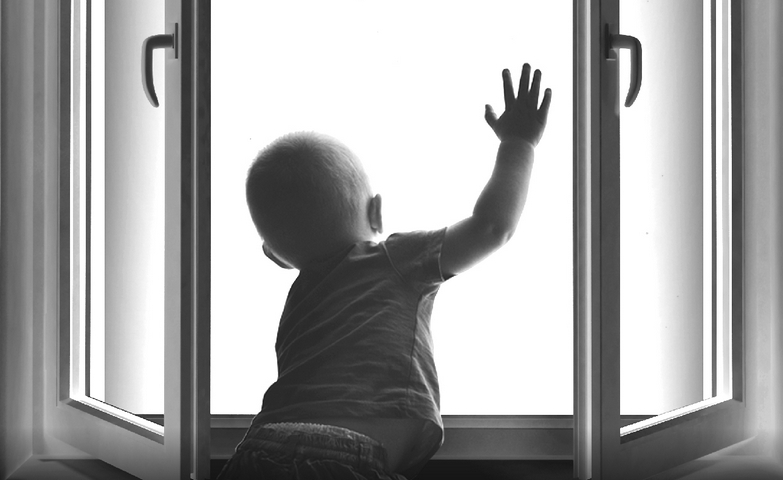 Многие родители забывают о том, что открытое окно может быть смертельно опасно для ребенка!Дети очень уязвимы перед раскрытым окном из-за естественной любознательности.За 10 дней августа 2020 года на территории Чувашии зарегистрировано 6 случаев выпадения детей из окон, все из которых закончились травмированием детей,  3 – со смертельным исходом. Возраст детей погибших от падения с высоты: 1 год и 4 месяца, 1 год 5 месяцев и 3 года 9 месяцев.ОСНОВНЫЕ ПРАВИЛА ДЛЯ РОДИТЕЛЕЙ:Открывая окна, убедитесь, что ребенок находится под присмотром;Никогда не оставляйте спящего ребенка одного в квартире;Не показывайте ребенку, как открывается окно;Не разрешайте ребенку выходить на балкон без сопровождения взрослых;Противомоскитная сетка создает ложное чувство безопасности;Отодвинте всю мебель от окон;Установите фиксаторы, блокираторы окон;Поставьте на подоконник цветы или предметы;Установите надежные ограждения на окнах и балконах.Жизнь и здоровье Ваших детей  в Ваших руках. Помните об этом!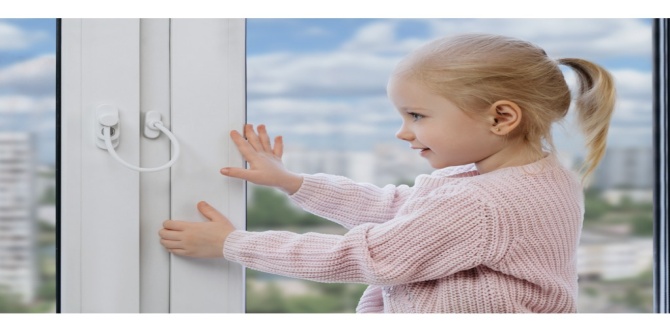 Комиссия по делам несовершеннолетнихи защите их прав в Моргаушском районеБУ «Моргаушский ЦСОН» Минтруда Чувашии